Planificação Específica de Biologia e Geologia do 10.º ano de acordo com as Aprendizagens Essenciais Ano letivo 2022/ 2023 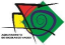 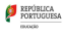 A cada área de competência corresponde uma letra do alfabeto de A a J que será(ão) colocada(s) na planificação na 4.ª coluna - Descritores ou Áreas de Competência do Perfil dos Alunos, de acordo com a tabela seguinte: Número de aulas previstas da Planificação Específica - 173 aulas totais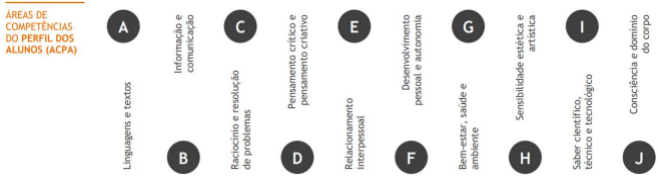 APRENDIZAGENS ESSENCIAIS TRANSVERSAIS (AET)Domínios/Áreas Temáticas de Geologia: Unidade 1 - “A Geologia, os Geólogos e seus Métodos” (1.º semestre) Nota: os conteúdos da unidade 2 de Geologia não constam das Aprendizagens Essenciais; desta forma se passará para a unidade 3.Domínios/Áreas Temáticas de Geologia: Unidade 3 - “Compreender a Estrutura e a Dinâmica da Geosfera (1.º semestre)Tema de Articulação Interdisciplinar – “CAIS”: dos 76 tempos letivos alguns serão destinados à realização de atividades no âmbito desta temática. Poderão ainda ser integradas outras atividades desenvolvidas em DACs diversas com ou sem contextualização em Projetos.Domínios/Áreas Temáticas de Biologia : Unidade 0 – Diversidade da Biosfera (2.º semestre)Domínios/Áreas Temáticas de Biologia : Unidade 1 – Obtenção da Matéria (2.º semestre)Domínios/Áreas Temáticas de Biologia : Unidade 2 – Distribuição da Matéria (2.º semestre)Domínios/Áreas Temáticas de Biologia : Unidade 3 – Transformação e Utilização da Energia pelos Seres Vivos (2.º semestre)Tema de Articulação Interdisciplinar – “CAIS”: dos 75 tempos letivos alguns serão destinados à realização de atividades no âmbito desta temática. Poderão ainda ser integradas outras atividades desenvolvidas em DACs diversas com ou sem contextualização em Projetos. Nota: São atribuídos 76 tempos para Geologia e 75 para Biologia=151 + 20 aulas para aplicação de instrumentos de avaliações formais (formativas e/ou sumativas e autoavaliações) Total=151+20=171 Instrumentos de Avaliação ▪ Testes escritos ▪ Questões de aula ▪ Mini-testes ▪ Desempenho individual nas atividades práticas ▪ Trabalhos práticos- desenvolvidos individualmente e/ou em grupo. A título exemplificativo os trabalhos práticos incluem:- Relatórios/ V de Gowin, Questionários, Registos de atividades, Interpretação de resultados experimentais, Trabalhos de pesquisa, Apresentações orais, Trabalhos referentes às visitas de estudo efetuadas, Debate, Pósteres, Modelos 3D. ▪ Grelhas de Observação do Professor relativas às Atitudes e ValoresAprendizagens Essenciais Ações estratégicas (conhecimentos, capacidades, atitudes Descritores do perfil dos alunosGestão do tempoAPRENDIZAGENS ESSENCIAIS TRANSVERSAIS (AET) Promover estratégias que envolvam aquisição de -Pesquisar e sistematizar informações, integrando conhecimento, informação e outros saberes, saberes prévios, para construir novos conhecimentos. relativos aos conteúdos das AE, que impliquem: -Explorar acontecimentos, atuais ou históricos, que -rigor, articulação e uso consistente de documentem a natureza do conhecimento científico. conhecimentos; - seleção, organização e -Interpretar estudos experimentais com dispositivos sistematização de informação pertinente, com de controlo e variáveis controladas, dependentes e leitura e estudo autónomo; independentes. - análise de factos, teorias, situações, -Realizar atividades em ambientes exteriores à sala identificando elementos ou dados; de aula articuladas com outras atividades práticas. - memorização, compreensão, consolidação e -Formular e comunicar opiniões críticas, mobilização de saberes intra e interdisciplinares. cientificamente fundamentadas e relacionadas com Promover estratégias que envolvam a criatividade Ciência, Tecnologia, Sociedade e Ambiente (CTSA). dos alunos: -Articular conhecimentos, de diferentes disciplinas, - formulação de hipóteses e predições face a um para aprofundar tópicos de Biologia e de Geologia. fenómeno ou evento; - conceção de situações em que determinado conhecimento possa ser aplicado; - imaginação de alternativas a uma forma tradicional de abordar uma situação-problema; - conceção sustentada de pontos de vista próprio, face a diferentes perspetivas; - expressão criativa de aprendizagens (por exemplo, imagens, texto, organizador gráfico, modelos.Conhecedor/ sabedor/ culto/ informado (A, B, G, I, J) Criativo (A, C, D, J)150tempos previstos na planificaç ão geral Ao longo do ano letivoAprendizagens Essenciais Ações estratégicas (conhecimentos, capacidades, atitudes) Descritores do perfil dos alunosGestão do tempo-Interpretar situações identificando exemplos de Promover estratégias que desenvolvam o interações entre os subsistemas terrestres pensamento crítico e analítico dos alunos, incidindo (atmosfera, biosfera, geosfera e hidrosfera). em: -Explicar o ciclo litológico com base nos processos de - análise de factos, teorias, situações, identificando génese e características dos vários tipos de rochas, os seus elementos ou dados; selecionando exemplos que possam ser observados - problematização de situações reais próximas dos em amostras de mão no laboratório e/ou no campo. interesses dos alunos;Crítico/Analítico (A, B, C, D, G)45-Utilizar princípios de raciocínio geológico (atualismo, - elaboração de opiniões fundamentadas em factos catastrofismo e uniformitarismo) na interpretação de ou dados (por exemplo textos com diferentes pontos evidências de factos da história da Terra (sequências de vista) de natureza disciplinar e interdisciplinar; estratigráficas, fósseis, tipos de rochas e formas de - mobilização de discurso oral e escrito de natureza relevo). argumentativa (expressar uma posição, apresentar argumentos e contra-argumentos). -Interpretar evidências de mobilismo geológico com base na teoria da Tectónica de Placas (placa Promover estratégias que envolvam por parte do litosférica, limites divergentes, convergentes e aluno: transformantes/conservativos, rift e zona de - pesquisa autónoma e criteriosa sobre as temáticas subducção, dorsais e fossas oceânicas). em estudo; - aprofundamento de informação. -Distinguir processos de datação relativa de absoluta/ radiométrica, identificando exemplos das suas Promover estratégias que requeiram/induzam por potencialidades e limitações como métodos de parte do aluno: investigação em Geologia. - aceitação de pontos de vista diferentes; -Relacionar a construção da escala do tempo - respeito por diferenças de características, crenças, geológico com factos biológicos e geológicos da culturas ou opiniões.história da Terra. Indagador/ Investigador (C, D, F, H, I) Respeitador da diferença/ do outro (A, B, E, F, H)5 5 5 4Aprendizagens Essenciais Ações estratégicas (conhecimentos, capacidades, atitudes) Descritores do perfil dos alunosGestão do tempo-Relacionar composição de lavas (ácidas, intermédias Promover estratégias que envolvam por parte do e básicas), tipo de atividade vulcânica (explosiva, aluno: mista e efusiva), materiais expelidos e forma de - síntese e organização de informação pertinente (por edifícios vulcânicos, em situações concretas/ reais. exemplo, sumários, registos de observações, relatórios segundo critérios e objetivos); -Explicar (ou prever) características de magmas e de atividade vulcânica ativa, com base na teoria da - planificação, revisão e monitorização de tarefas; Tectónica de Placas. - estudo autónomo, identificando obstáculos e -Distinguir vulcanismo ativo de inativo, justificando a formas de os ultrapassar. sua importância para o estudo da história da Terra. Promover estratégias que impliquem por parte do -Localizar evidências de atividade vulcânica em aluno: Portugal e os seus impactes socioeconómicos - problematização de situações;(aproveitamento geotérmico, turístico e arquitetónico). -Planificar e Sistematizador/ organizador (A, B, C, I, J) Questionador (A, F, G, I, J)5 5 5realizar atividades laboratoriais de simulação de - formulação de questões para terceiros, sobre aspetos de atividade vulcânica, identificando conteúdos estudados ou a estudar; analogias e diferenças de escalas (temporal e - interrogação sobre o seu próprio conhecimento. espacial) entre os modelos e os processos Promover estratégias que impliquem por parte do geológicos. aluno: -Caracterizar as ondas sísmicas (longitudinais, - comunicação uni e bidirecional; transversais e superficiais) quanto à origem, forma de - apresentação de ideias, questões e respostas, com propagação, efeitos e registo. clareza. Promover estratégias envolvendo tarefas em que, -Interpretar dados de propagação de ondas sísmicas com base em critérios, se oriente o aluno para: prevendo a localização de descontinuidades - autoanálise com identificação de pontos fracos e (Mohorovicic, Gutenberg e Lehmann). fortes das suas aprendizagens, numa perspetiva de -Relacionar a existência de zonas de sombra com as autoaperfeiçoamento; características da Terra e das ondas sísmicas. - descrição de processos de pensamento usados na Determinar graficamente o epicentro de sismos, realização de uma tarefa ou abordagem de um recorrendo a sismogramas simplificados. problema; -Usar a teoria da Tectónica de Placas para analisar dados de vulcanismo e sismicidade em Portugal e no - integração de feedback de pares para melhoria ou planeta Terra, relacionando-a com a prevenção de aprofundamento de saberes; riscos geológicos. - reorientação do seu trabalho, individualmente ou em grupo, a partir de feedback do professor. -Discutir potencialidades e limitações dos métodos Promover estratégias que criem oportunidades para diretos e indiretos, geomagnetismo e geotermia o aluno: (grau e gradiente geotérmicos e fluxo térmico) no - colaborar com outros, apoiar terceiros em tarefas; - estudo da estrutura interna da Terra. participar de forma construtiva em trabalho de -Interpretar modelos da estrutura interna da Terra grupo; - fornecer feedback para melhoria ou com base em critérios composicionais (crosta aprofundamento de ações. continental e oceânica, manto e núcleo) e critérios Promover estratégias e modos de organização das físicos (litosfera, astenosfera, mesosfera, núcleo tarefas que impliquem por parte do aluno: interno e externo). - assunção de compromissos e responsabilidades -Relacionar as propriedades da astenosfera com a adequadas ao solicitado; dinâmica da litosfera (movimentos horizontais e - organização e realização autónoma de tarefas; verticais) e Tectónica de Placas. - cumprimento de compromissos contratualizados (por exemplo, prazos, organização, extensão, formatos e intervenientes). Promover estratégias que induzam: - ações solidárias nas tarefas de aprendizagem ou na sua organização /atividades de entreajuda;Comunicador (A, B, D, E, H) Autoavaliador (transversal às diferentes áreas de competência) Participativo/ colaborador (B, C, D, E, F) Responsável/ autónomo (C, D, E, F, G, I, J) Cuidador de si e do outro (B, E, F, G)4 5 4 3 4 4 4 4- posicionamento perante situações dilemáticas de ajuda a outros e de proteção de si; - ações estratégicas de intervenção (ex. escola, família, localidade…) enquanto cidadãos cientificamente informados.Total=75Aprendizagens Essenciais Ações estratégicas (conhecimentos, capacidades, atitudes) (Repetem-se relativamente à Geologia)Descritores do perfil dos alunosGestão do tempo-Relacionar a diversidade biológica com intervenções Promover estratégias que envolvam por parte do antrópicas que podem interferir na dinâmica dos aluno: ecossistemas (interações bióticas/ abióticas, extinção - síntese e organização de informação pertinente (por e conservação de espécies). exemplo, sumários, registos de observações, relatórios segundo critérios e objetivos); -Sistematizar conhecimentos de hierarquia biológica (comunidade, população, organismo, sistemas e - planificação, revisão e monitorização de tarefas; órgãos) e estrutura dos ecossistemas (produtores, - estudo autónomo, identificando obstáculos e consumidores, decompositores) com base em dados formas de os ultrapassar. recolhidos em suportes/ambientes diversificados Promover estratégias que impliquem por parte do (bibliografia, vídeos, jardins, parques naturais, aluno: museus). -Distinguir tipos de células com base em - problematização de situações; aspetos de ultraestrutura e dimensão: células - formulação de questões para terceiros, sobre procarióticas/ eucarióticas (membrana plasmática, conteúdos estudados ou a estudar; citoplasma, organelos membranares, núcleo); células - interrogação sobre o seu próprio conhecimento. animais/ vegetais (parede celulósica, vacúolo hídrico, Promover estratégias que impliquem por parte do cloroplasto). aluno: -Caracterizar biomoléculas (prótidos, glícidos, lípidos, - comunicação uni e bidirecional; ácidos nucleicos) com base em aspetos químicos e - apresentação de ideias, questões e respostas, com funcionais (nomeadamente a função enzimática das clareza.proteínas), mobilizando conhecimentos de Química (grupos funcionais, nomenclatura). - Observar células e/ou tecidos (animais e vegetais) ao microscópio, tendo em vista a sua caracterização e comparação. Sistematizador/ organizador (A, B, C, I, J) Questionador (A, F, G, I, J) Comunicador (A, B, D, E, H)3 3 5 3 4Aprendizagens Essenciais Ações estratégicas (conhecimentos, capacidades, atitudes) Descritores do perfil dos alunosGestão do tempo-Distinguir ingestão de digestão (intracelular e Promover estratégias envolvendo tarefas em que, extracelular) e de absorção em seres vivos com base em critérios, se oriente o aluno para: heterotróficos com diferente grau de complexidade - autoanálise com identificação de pontos fracos e (bactérias, fungos, protozoários, invertebrados, fortes das suas aprendizagens, numa perspetiva de vertebrados). autoaperfeiçoamento; -Interpretar o modelo de membrana celular (mosaico - descrição de processos de pensamento usados na fluido) com base na organização e características das realização de uma tarefa ou abordagem de um biomoléculas constituintes. problema; -Relacionar processos transmembranares (ativos e - integração de feedback de pares para melhoria ou passivos) com requisitos de obtenção de matéria e de aprofundamento de saberes; integridade celular. - reorientação do seu trabalho, individualmente ou -Planificar e realizar atividades laboratoriais/ em grupo, a partir de feedback do professor. experimentais sobre difusão/ osmose, Promover estratégias que criem oportunidades para problematizando, formulando hipóteses e avaliando o aluno: criticamente procedimentos e resultados. - colaborar com outros, apoiar terceiros em tarefas; - -Integrar processos transmembranares e funções de participar de forma construtiva em trabalho de organelos celulares (retículo endoplasmático, grupo; - fornecer feedback para melhoria ou complexo de Golgi, lisossoma, vacúolo digestivo) aprofundamento de ações. para explicar processos fisiológicos. Promover estratégias e modos de organização das -Aplicar conceitos de transporte transmembranar tarefas que impliquem por parte do aluno: (transporte ativo, difusão, exocitose e endocitose) - assunção de compromissos e responsabilidades para explicar a propagação do impulso nervoso ao adequadas ao solicitado; longo do neurónio e na sinapse. - organização e realização autónoma de tarefas; -Interpretar dados experimentais sobre fotossíntese - cumprimento de compromissos contratualizados (espetro de absorção dos pigmentos, balanço dos (por exemplo, prazos, organização, extensão, produtos das fases química e fotoquímica), formatos e intervenientes).mobilizando conhecimentos de Química (energia dos eletrões nos átomos, processos exoenergéticos e endoenergéticos). Autoavaliador (transversal às diferentes áreas de competência) Participativo/ colaborador (B, C, D, E, F) Responsável/ autónomo (C, D, E, F, G, I, J)3 3 4 4 3 3 4Aprendizagens Essenciais Ações estratégicas (conhecimentos, capacidades, atitudes) Descritores do perfil dos alunosGestão do tempo-Interpretar dados experimentais sobre mecanismos Promover estratégias envolvendo tarefas em que, de transporte em xilema e floema. com base em critérios, se oriente o aluno para: -Explicar movimentos de fluidos nas plantas - autoanálise com identificação de pontos fracos e vasculares com base em modelos (pressão radicular; fortes das suas aprendizagens, numa perspetiva de adesão coesão tensão; fluxo de massa), integrando autoaperfeiçoamento; aspetos funcionais e estruturais. - descrição de processos de pensamento usados na -Planificar e executar atividades laboratoriais/ realização de uma tarefa ou abordagem de um experimentais relativas ao transporte nas plantas, problema; problematizando, formulando hipóteses e avaliando - integração de feedback de pares para melhoria ou criticamente procedimentos e resultados. aprofundamento de saberes; -Relacionar características estruturais e funcionais de - reorientação do seu trabalho, individualmente ou diferentes sistemas de transporte (sistemas abertos e em grupo, a partir de feedback do professor. fechados; circulação simples/ dupla incompleta/ Promover estratégias que criem oportunidades para completa) de animais (inseto, anelídeo, peixe, o aluno: anfíbio, ave, mamífero) com o seu grau de - colaborar com outros, apoiar terceiros em tarefas; - complexidade e adaptação às condições do meio em participar de forma construtiva em trabalho de que vivem. grupo; - fornecer feedback para melhoria ou aprofundamento de ações.-Interpretar dados sobre composição de fluidos circulantes (sangue e linfa dos mamíferos) e sua função de transporte. Autoavaliador (transversal às diferentes áreas de competência) Participativo/ colaborador (B, C, D, E, F)3 3 3 4 4Aprendizagens Essenciais Ações estratégicas (conhecimentos, capacidades, atitudes) Descritores do perfil dos alunosGestão do tempo-Interpretar dados experimentais relativos a Promover estratégias que criem oportunidades para fermentação (alcoólica, lática) e respiração aeróbia o aluno: (balanço energético, natureza dos produtos finais, - colaborar com outros, apoiar terceiros em tarefas; - equação geral e glicólise como etapa comum), participar de forma construtiva em trabalho de mobilizando conhecimentos de Química (processos grupo; - fornecer feedback para melhoria ou exoenergéticos e endoenergéticos). aprofundamento de ações. Promover estratégias e modos de organização das -Relacionar a ultraestrutura de células procarióticas e eucarióticas (mitocôndria) com as etapas da tarefas que impliquem por parte do aluno: fermentação e respiração. - assunção de compromissos e responsabilidades adequadas ao solicitado;Participativo/ colaborador (B, C, D, E, F) Responsável/ autónomo (C, D, E, F, G, I, J)4 2-Planificar e realizar atividades laboratoriais/ - organização e realização autónoma de tarefas; experimentais sobre metabolismo (fabrico de pão ou - cumprimento de compromissos contratualizados bebidas fermentadas por leveduras), (por exemplo, prazos, organização, extensão, problematizando, formulando hipóteses e avaliando formatos e intervenientes). criticamente procedimentos e resultados. Promover estratégias que induzam: -Interpretar dados experimentais sobre mecanismos - açõessolidárias nas tarefas de aprendizagem ou na de abertura e fecho de estomas e de regulação de sua organização /atividades de entreajuda; trocas gasosas com o meio externo. - posicionamento perante situações dilemáticas de -Observar estomas, realizando procedimentos ajuda a outros e de proteção de si; laboratoriais e registos legendados das observações - ações estratégicas de intervenção (ex. escola, efetuadas. família, localidade…) enquanto cidadãos -Relacionar a diversidade de estruturas respiratórias cientificamente informados.(tegumento, traqueias, brânquias, pulmões) dos animais (inseto, anelídeo, peixe, anfíbio, ave, mamífero) com o seu grau de complexidade e adaptação às condições do meio em que vivem. Cuidador de si e do outro (B, E, F, G)3 3 2 2Total=75